DAFTAR PUSTAKAAnonim. 1997. Drainase Perkotaan. Penerbit Gunadarma, Jakarta.Arisma, V. Y., Mulyandari, E., & Yuono, T. (2022). Evaluasi dan Perencanaan Sistem Drainase Perkotaan Studi Kasus Jalan kapten Mulyadi Kabupaten Karanganyar.Departemen Pekerjaan Umum RIDitjen Penataan Ruang Dept. PU. 2015. Pedoman Pengendalian Pemanfaatan Ruang Di kawasan Rawan Bencana Banjir.Hasmar. 2002. Drainase Perkotaan. penerbit UII Press.Isnaini, F. (2018). Evaluasi Kapasitas Daya Tampung Saluran Drainase Jalan Damanhuri Pada Kota Samarinda.J.A. Mukomoko (1987). Rencana Anggaran BiayaKondoatie, Robert J. 2005. Pengelolaan Sumber Daya Air Terpadu. Yogyakarta: Penerbit Andi Offset.Porajouw, A. M., Mananoma, T., & Tangkudung, H. (2019). Analisis Sistem Drainase Di Kelurahan Tirkala Kumaraka Kota Manado.Prawati, E., & Fajri, R. A. (2021). Analisis Sistem Drainase Akibat Curah Hujan Yang Tinggi.Prawati, E., Rolia, E., & Ashiddiqy, F. (2022) Analisis Sistem Drainase terhadap Penanggulangan Banjir Dan Genangan Di Kecamatan Metro Timur-Kota Metro-Lampung.Santoso, T.H., Salsabilla, N.S., Mirajhusnita, I., Weimtoro., Hermawan, O.H., & Yusuf, M. (2023). Penanganan Banjir Di Lingkungan Universitas Pancasakti Tegal Dengan Menggunakan Sisitem Drainase U-Ditch dan Box Culvert.Subarkah. 1980. Analisa Koefisien Limpasan Pada Persamaan Rasional Untuk Menghitung Debit Banjir Rencana Di DAS Bangga.Suripin, Dr. Ir. M. Eng 2003. Sistem Drainase Perkotaan Yang Berkelanjutan. Penerbit Andi Yogyakarta.Suripin, Dr. Ir. M. Eng 2004. Sistem Drainase Perkotaan yang Berkelanjutan. Penerbit Andi, Semarang.Triatmodjo, B. 2013. Hidrologi Terapan. Yogyakarta: Penerbit Beta  Offset Yogyakarta.Triatmodjo, B. 2015. Hidrologi Terapan. Yogyakarta: Penerbit Beta Offset Yogyakarta.Weimintoro, Wibowo, H. & Ningrum, L.A (2020). Perbandingan Penggunaan Variasn Pasir Eks. Cirebon-Pamali Dan Varian Eks. Cirebon-Gung Sebagai Agregat Halus Pada Beton Terhadap Nilai Kuat Tekan Beton.LAMPIRANLampiran 1. Tabel Koefisien Kekasaran ManningSumber : Dheden Maulana, 2020Lampiran 2. Tabel Nilai K Distribusi Log Pearson III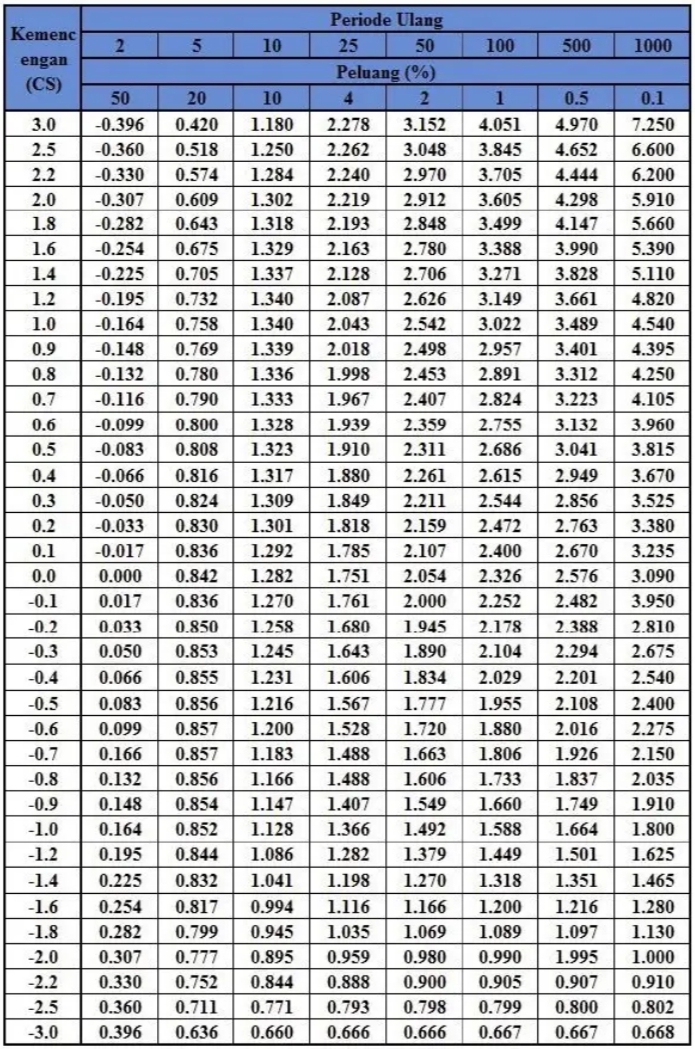 Sumber : Soewarno, 1995Lampiran 3. Tabel Nilai Kritis Distribusi Chi-SquareSumber : Dr. Ir. Suripin, M. Eng, 2004Lampiran 4. Foto Penelitian Di Desa Cangkring Kecamatan Talang Kabupaten Tegal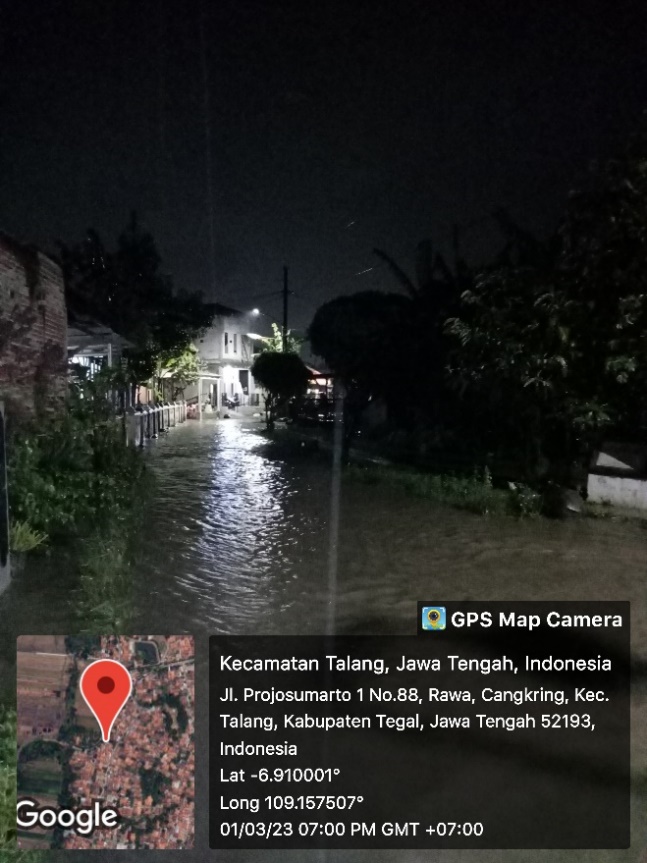 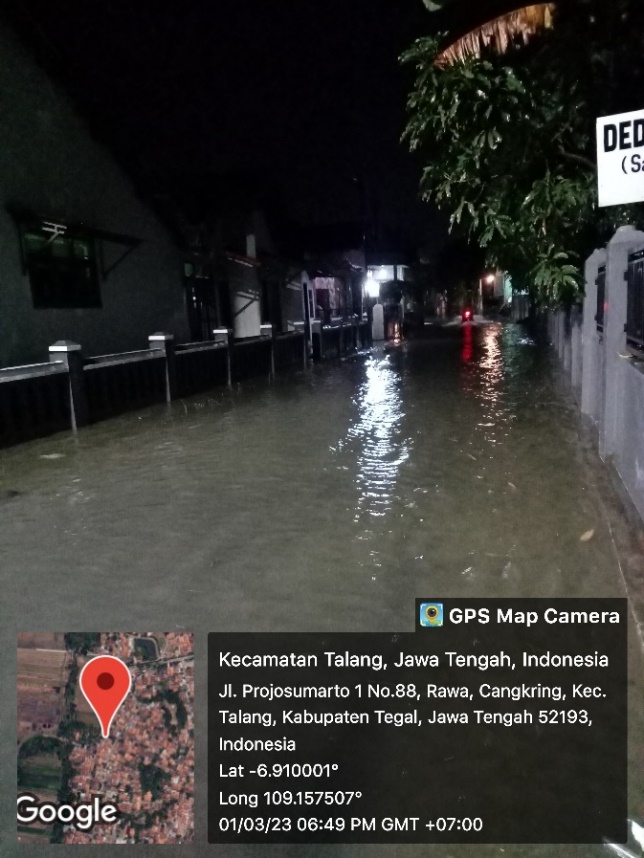 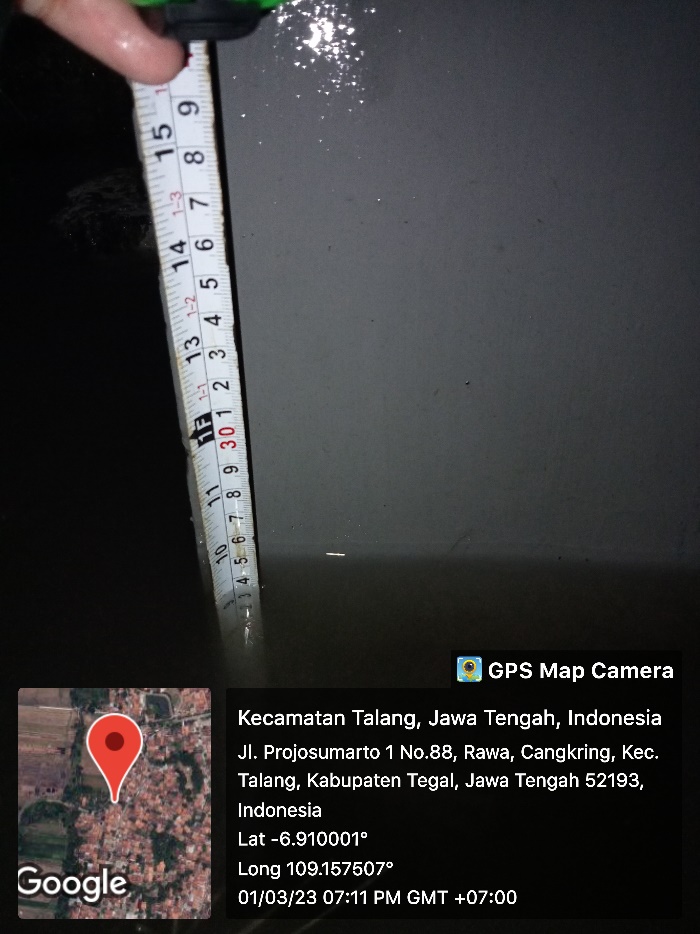 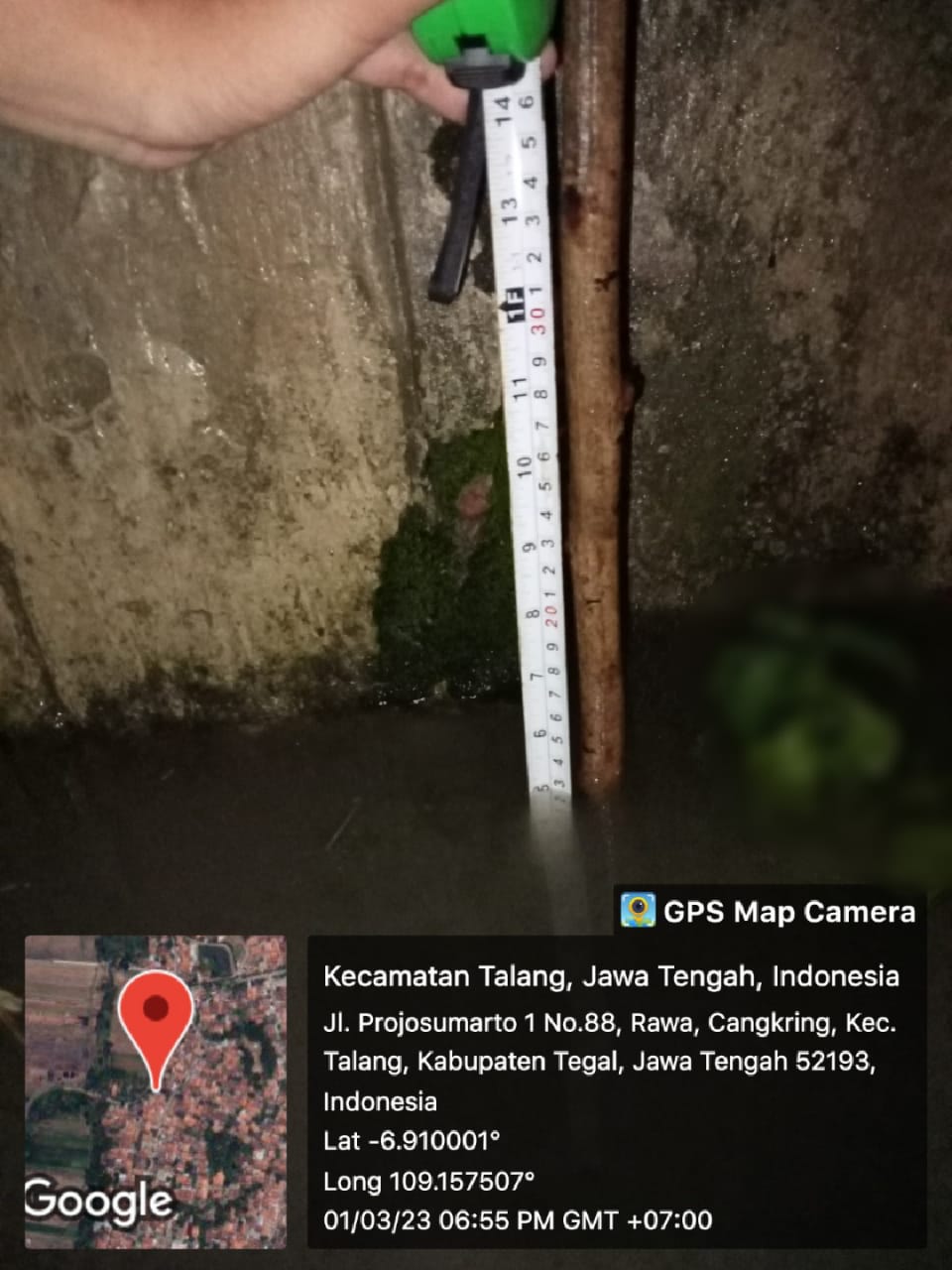 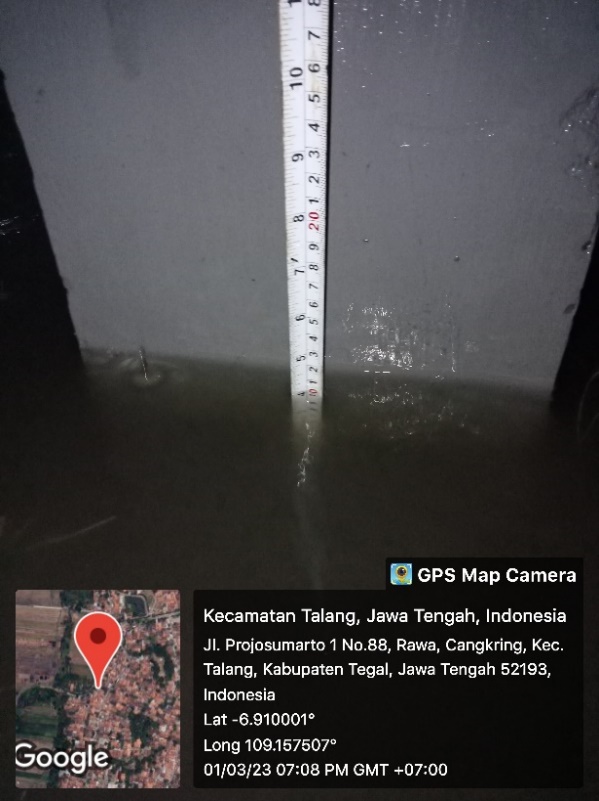 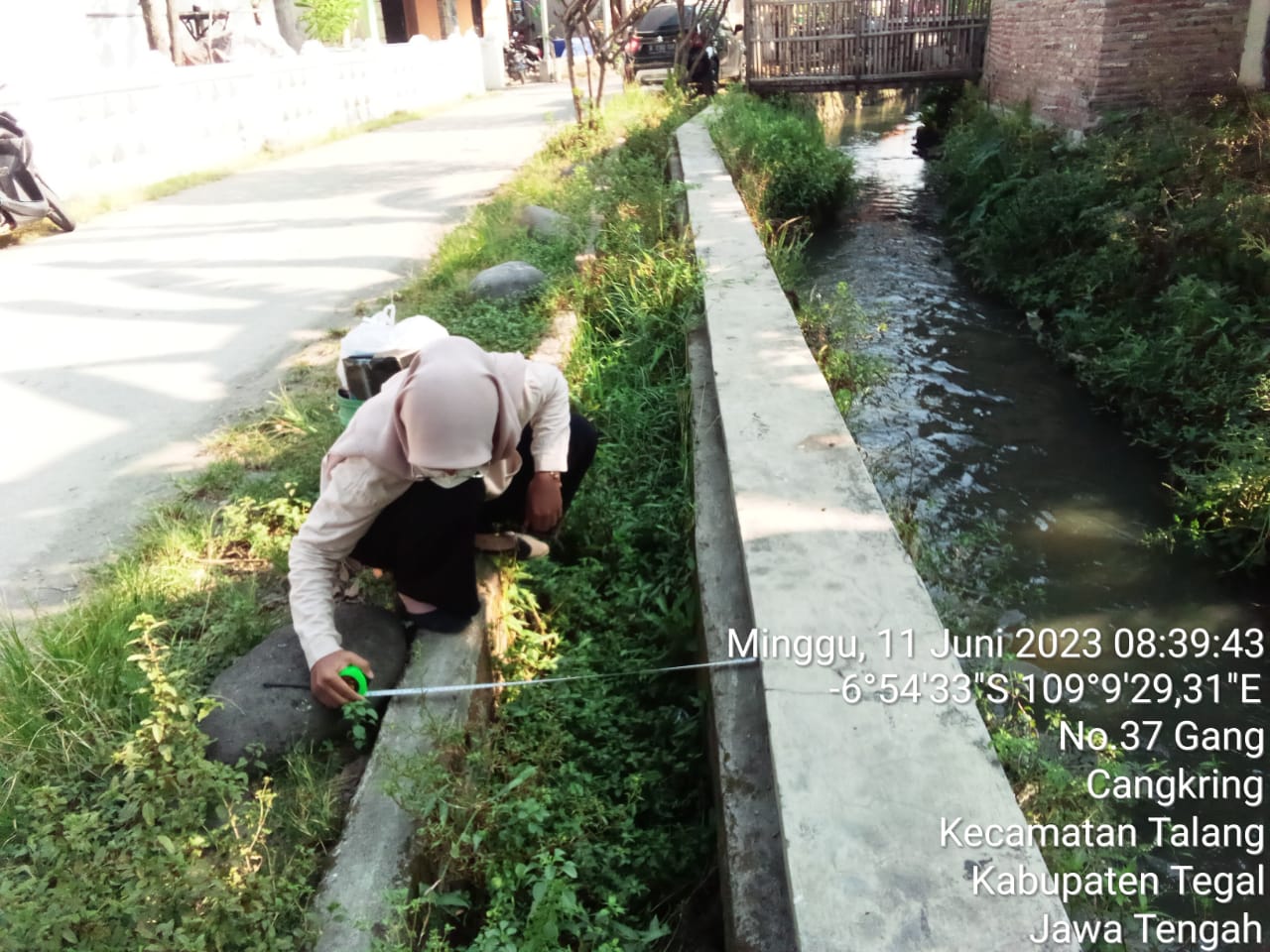 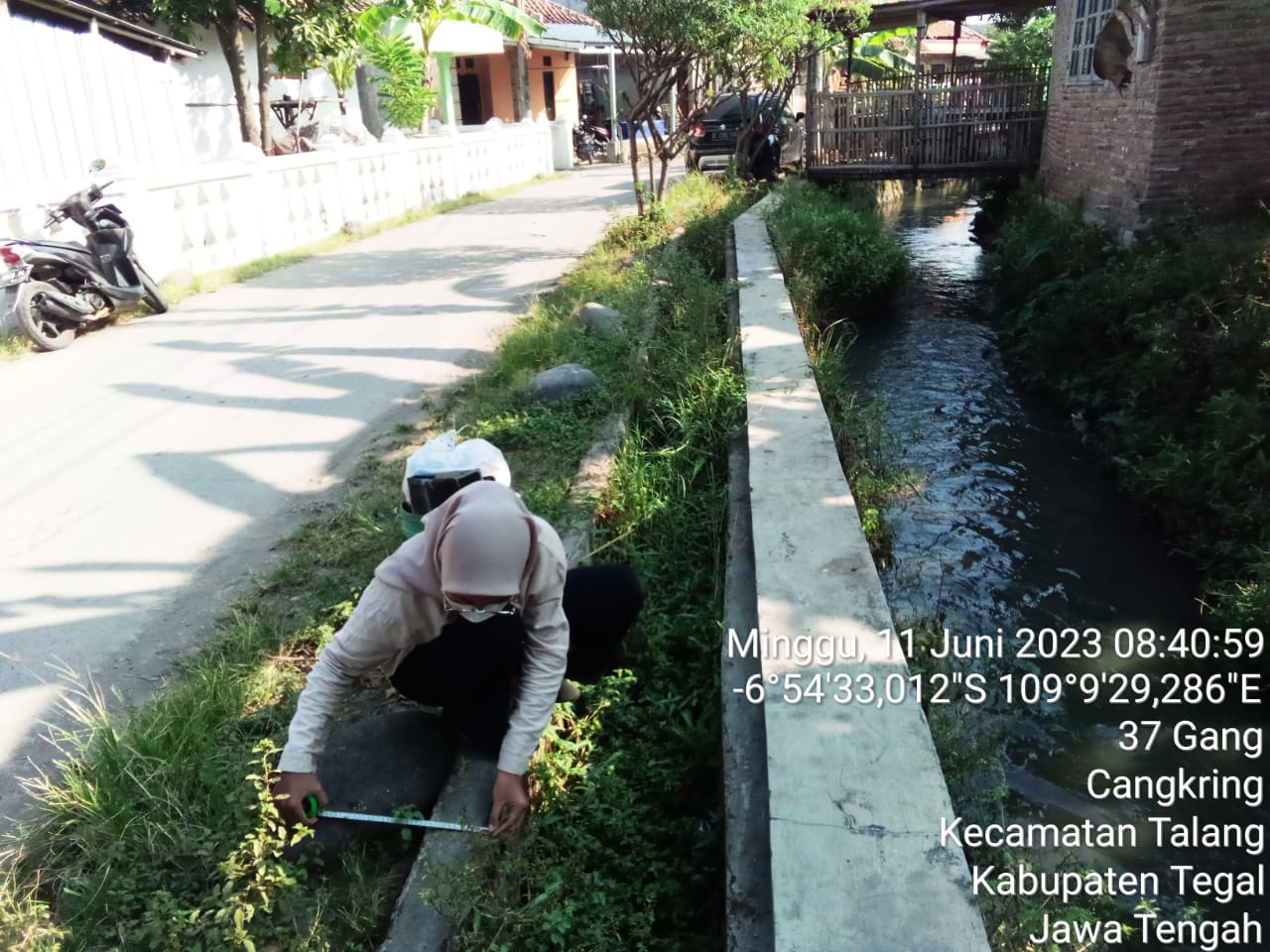 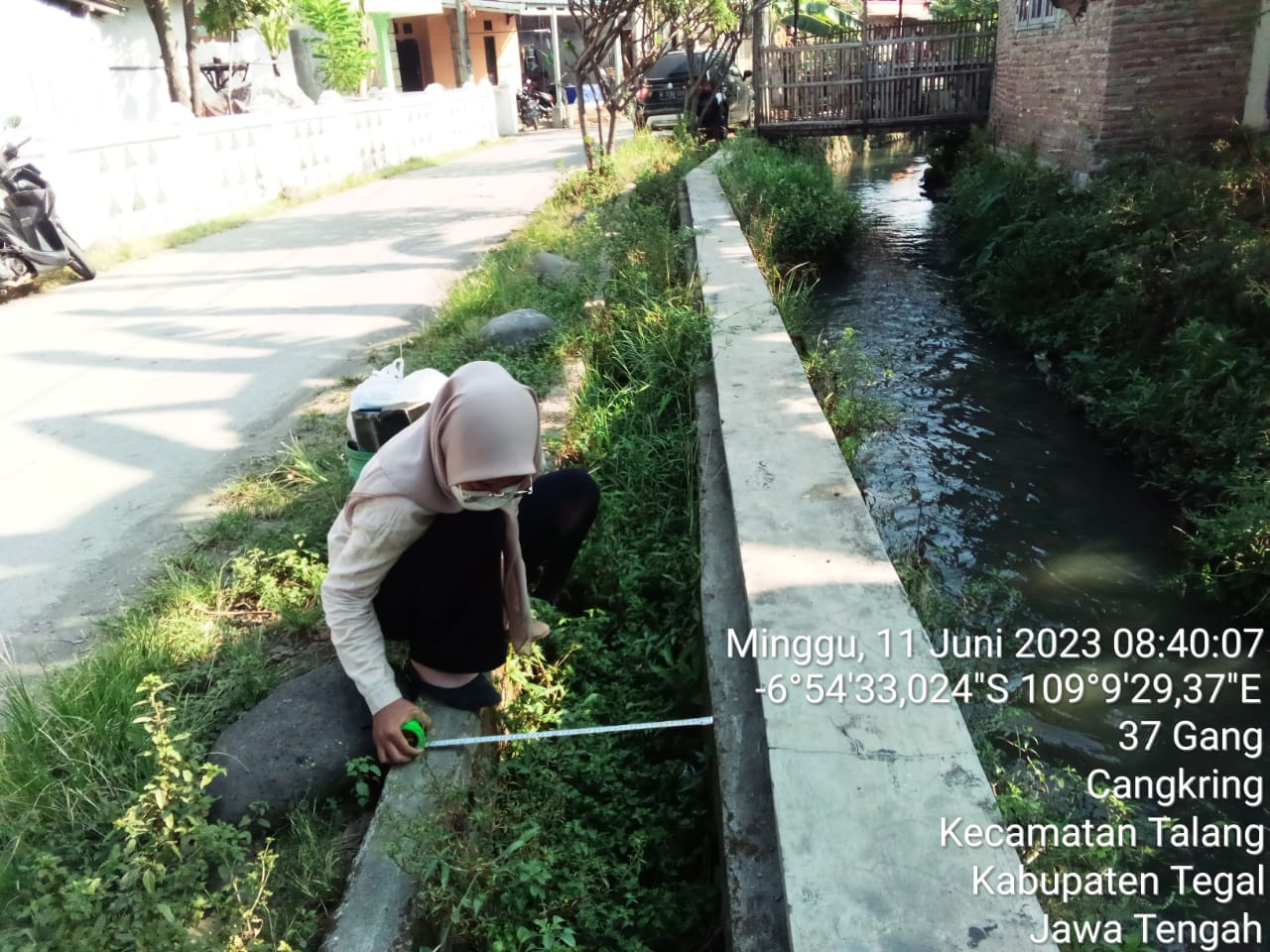 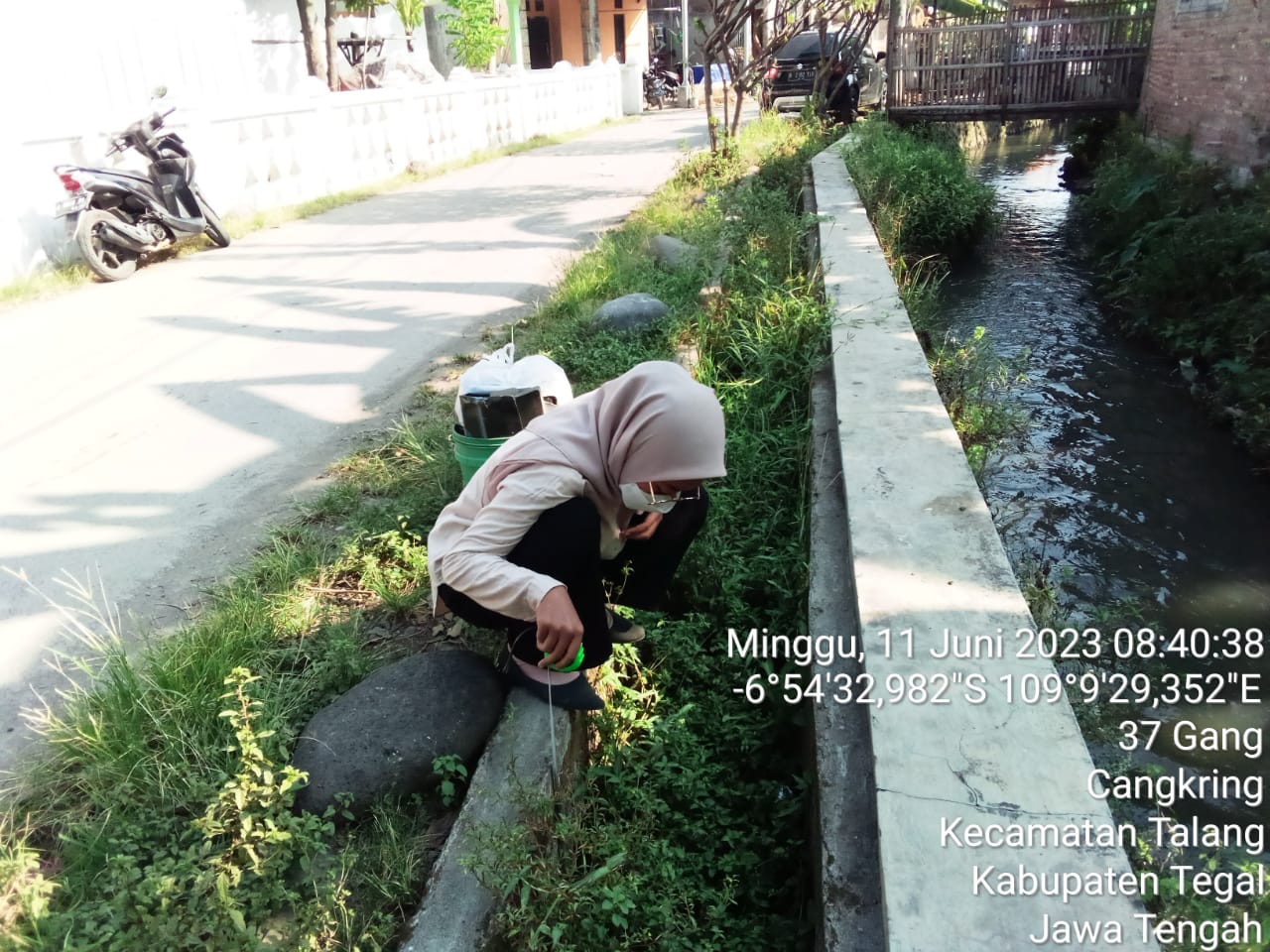 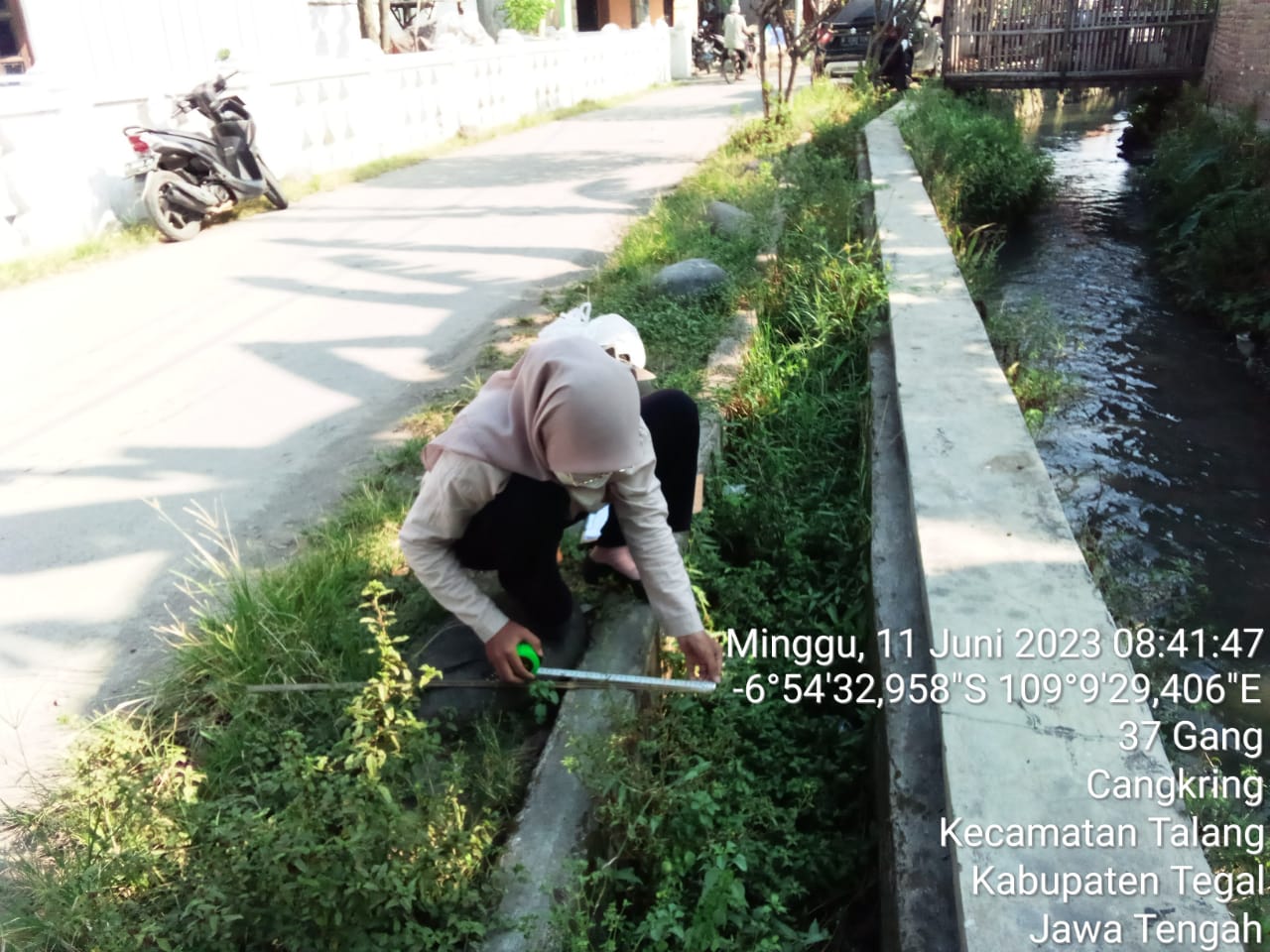 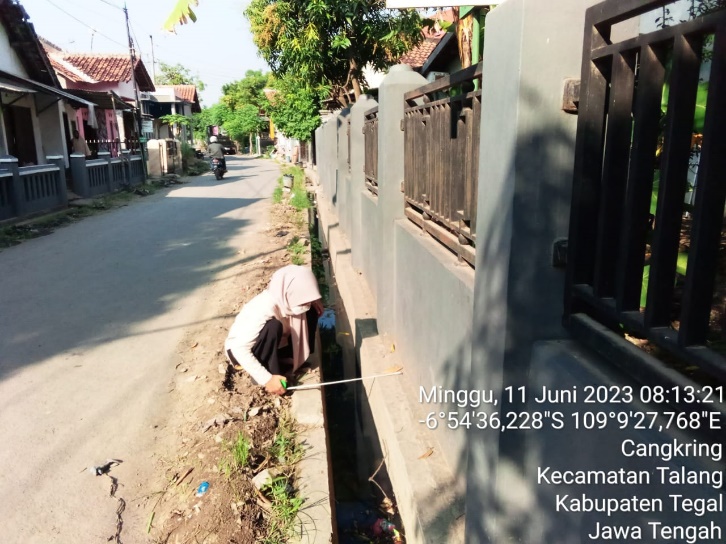 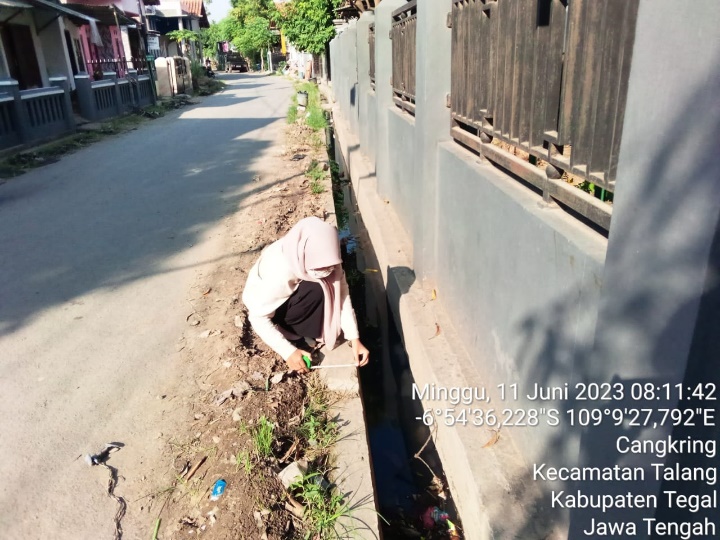 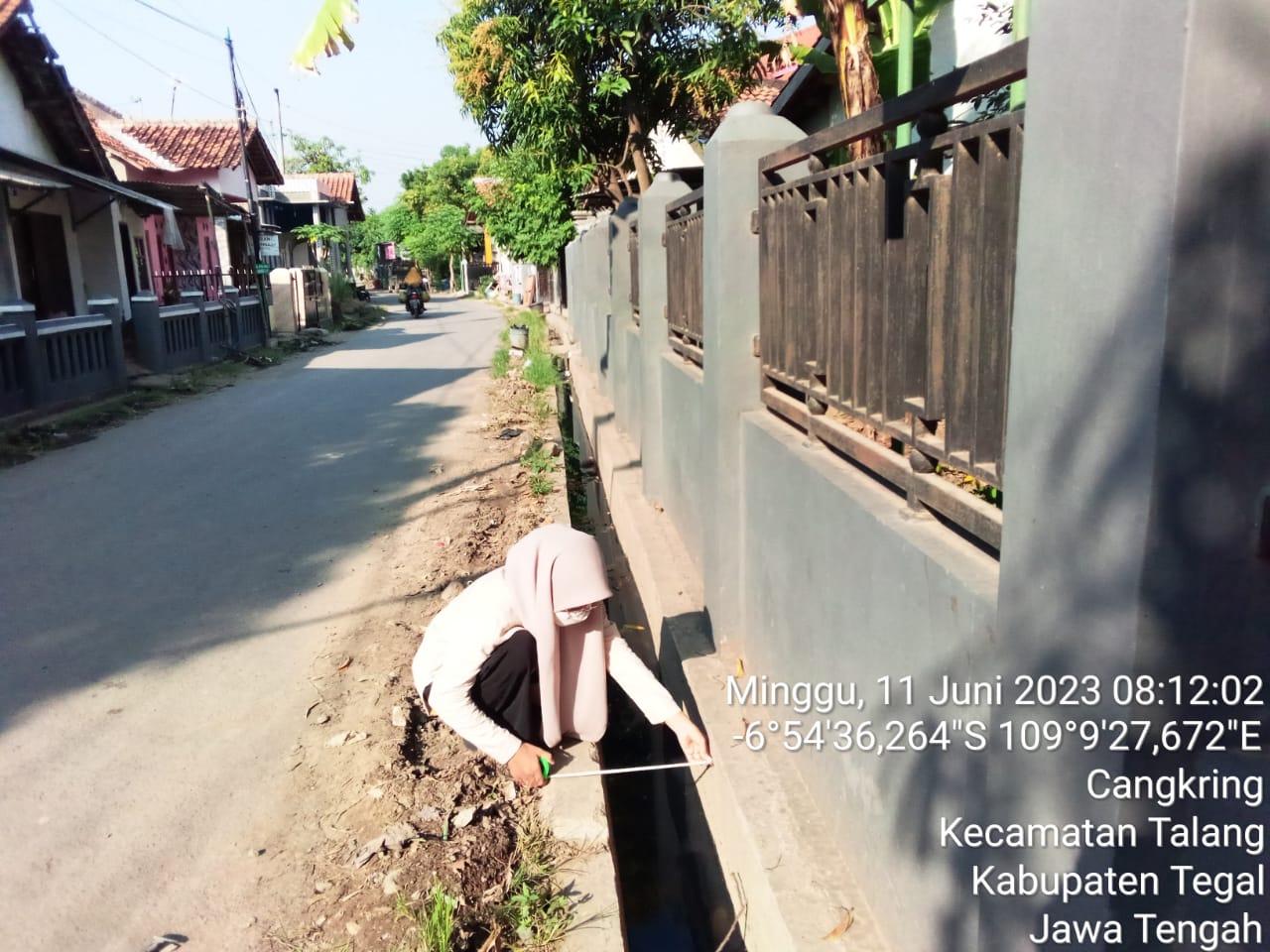 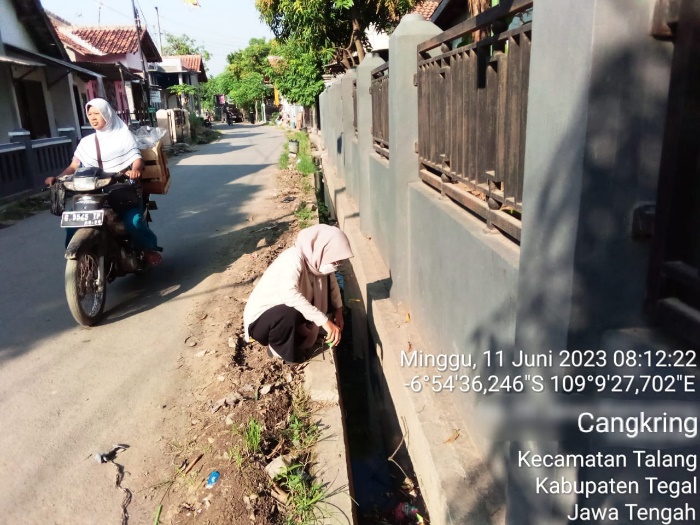 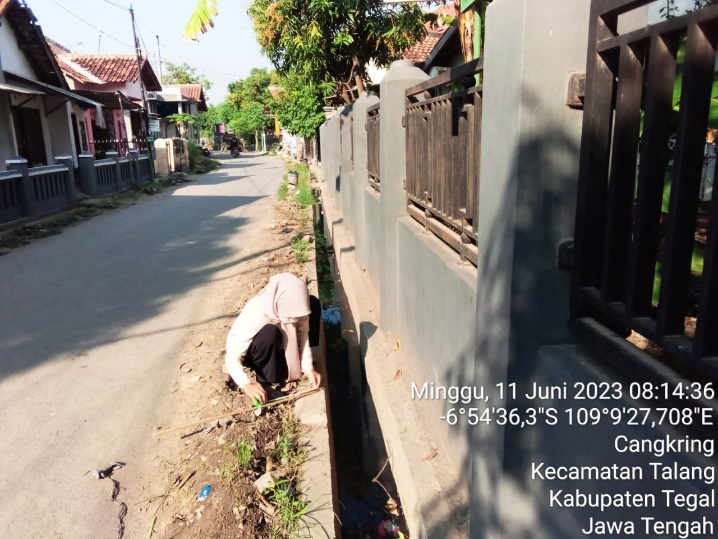 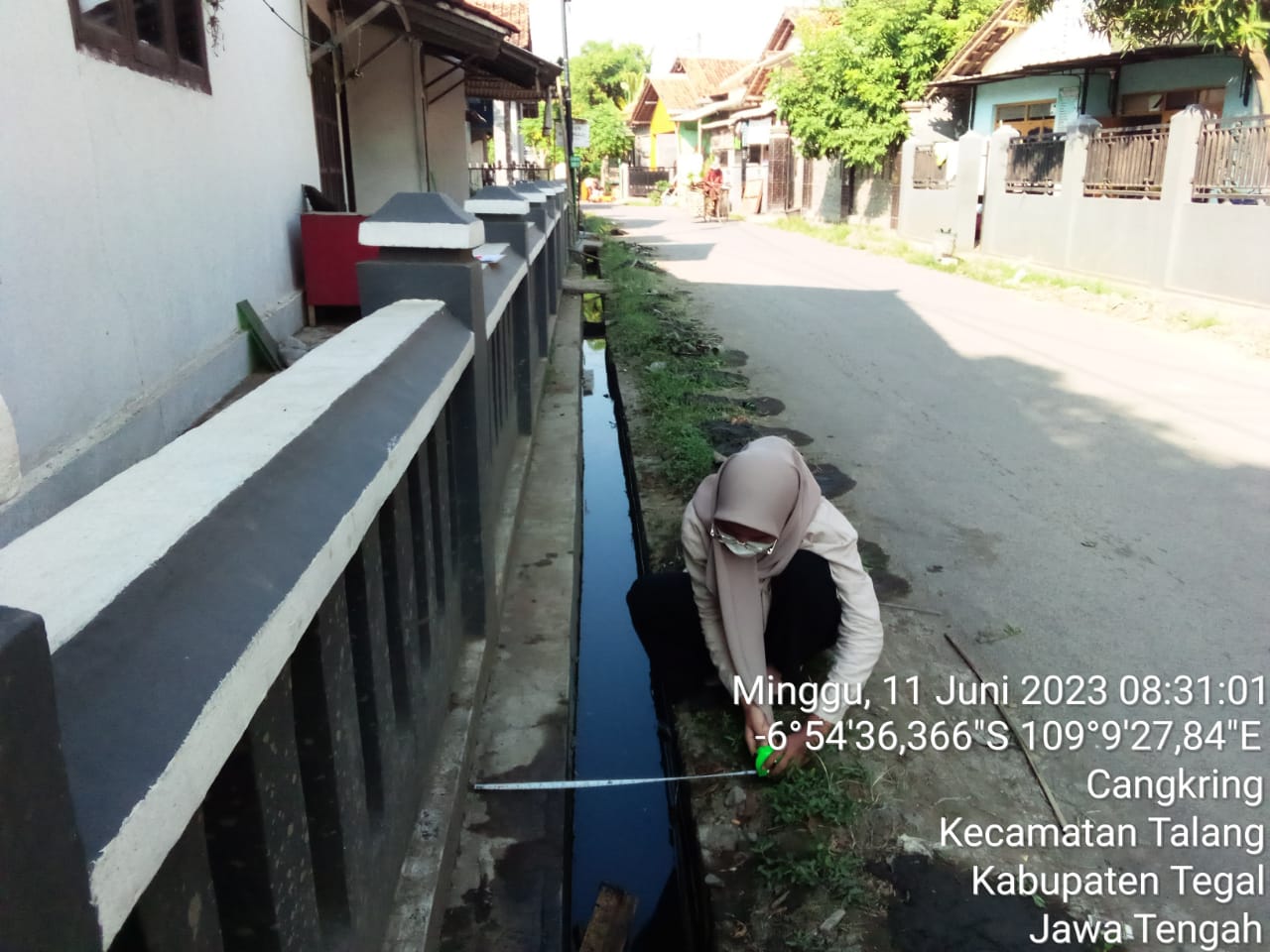 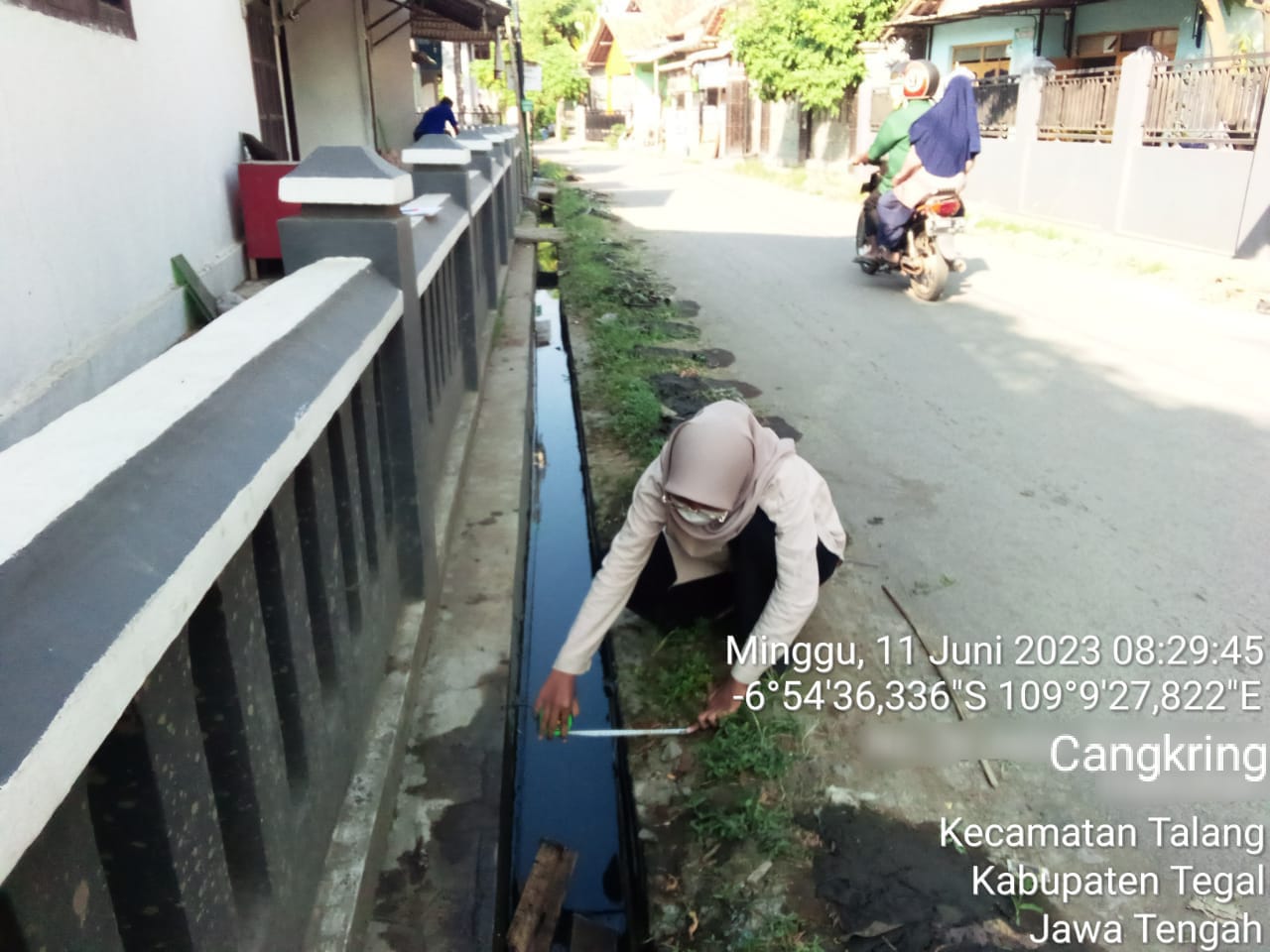 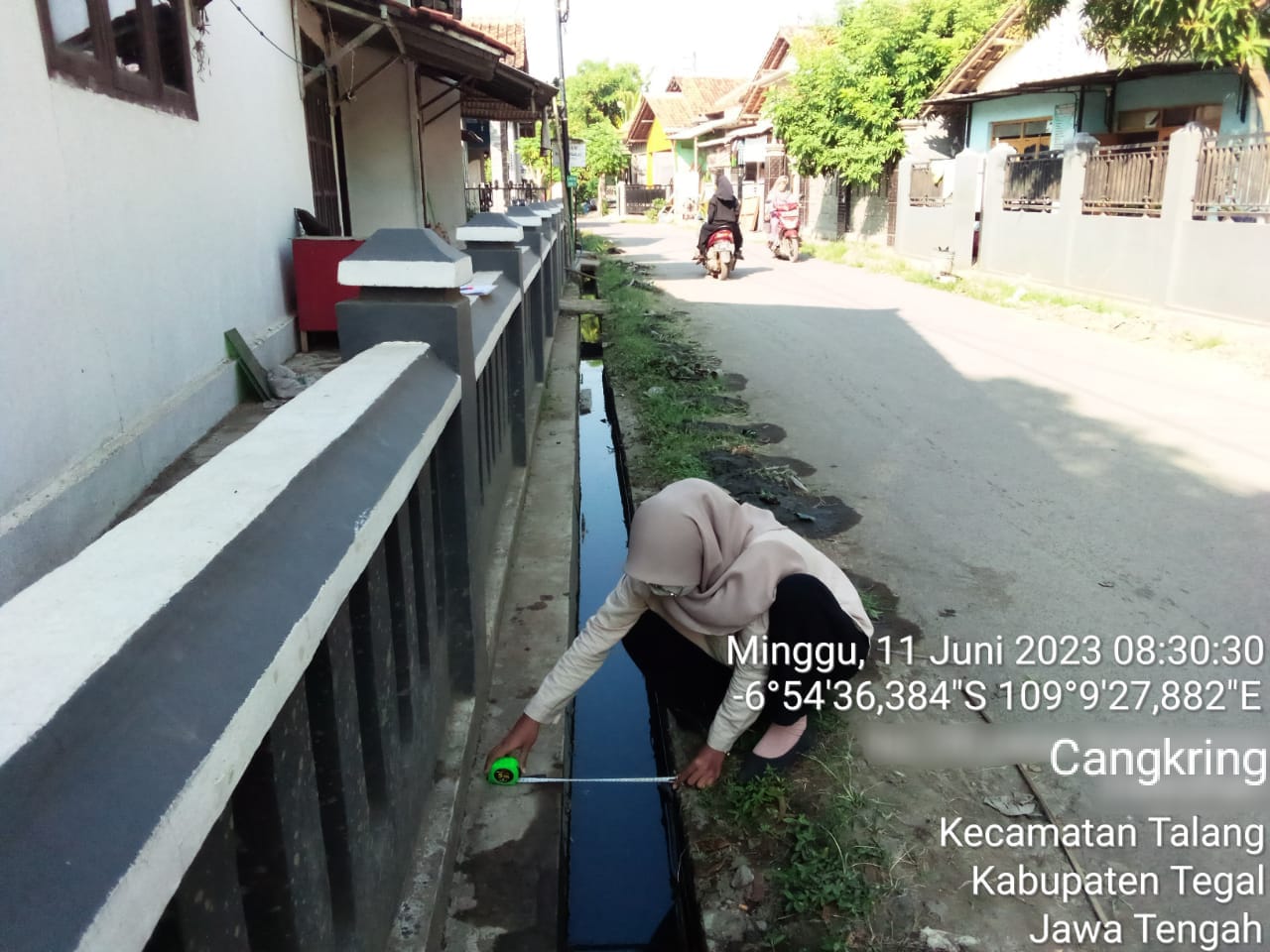 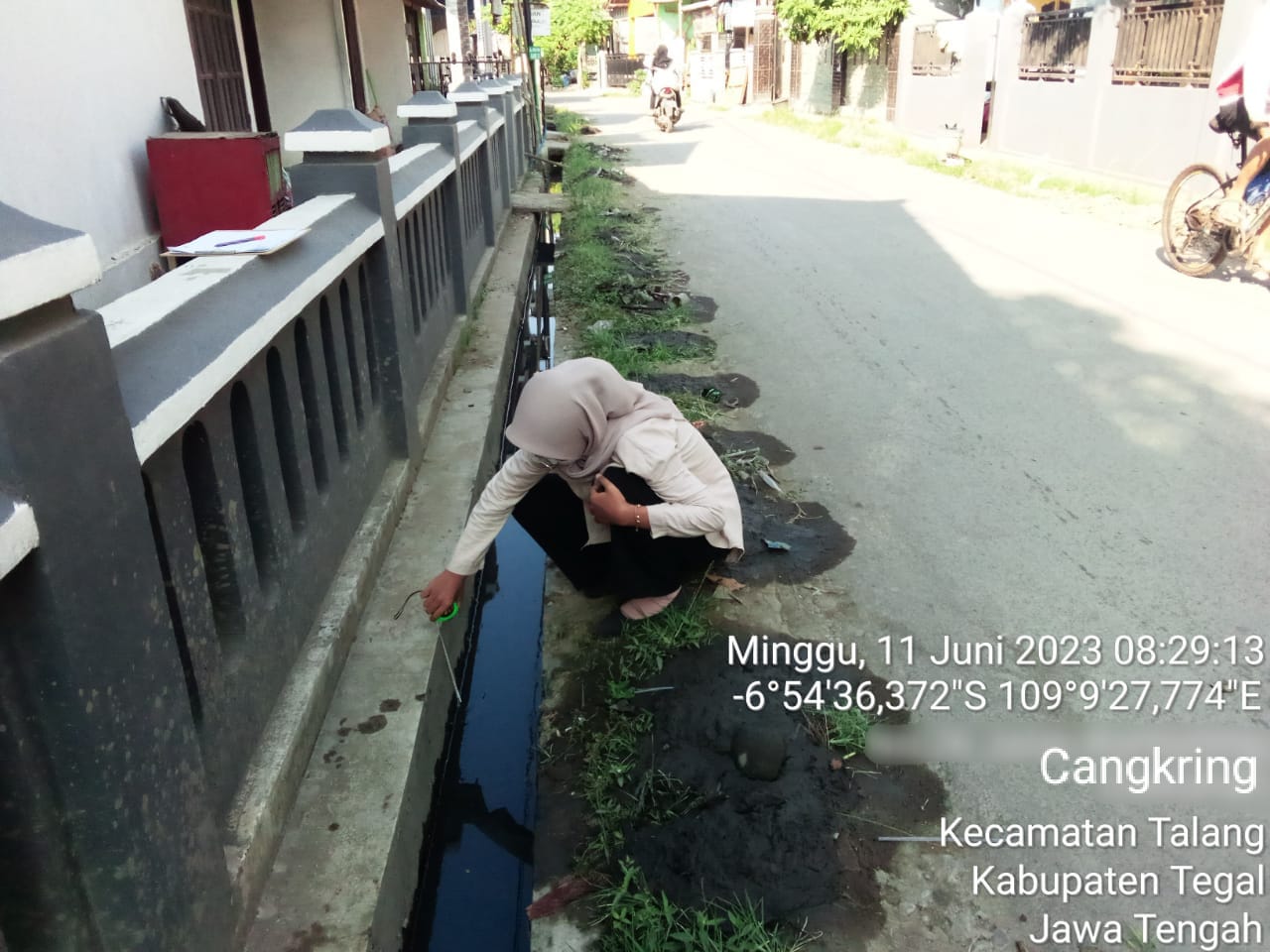 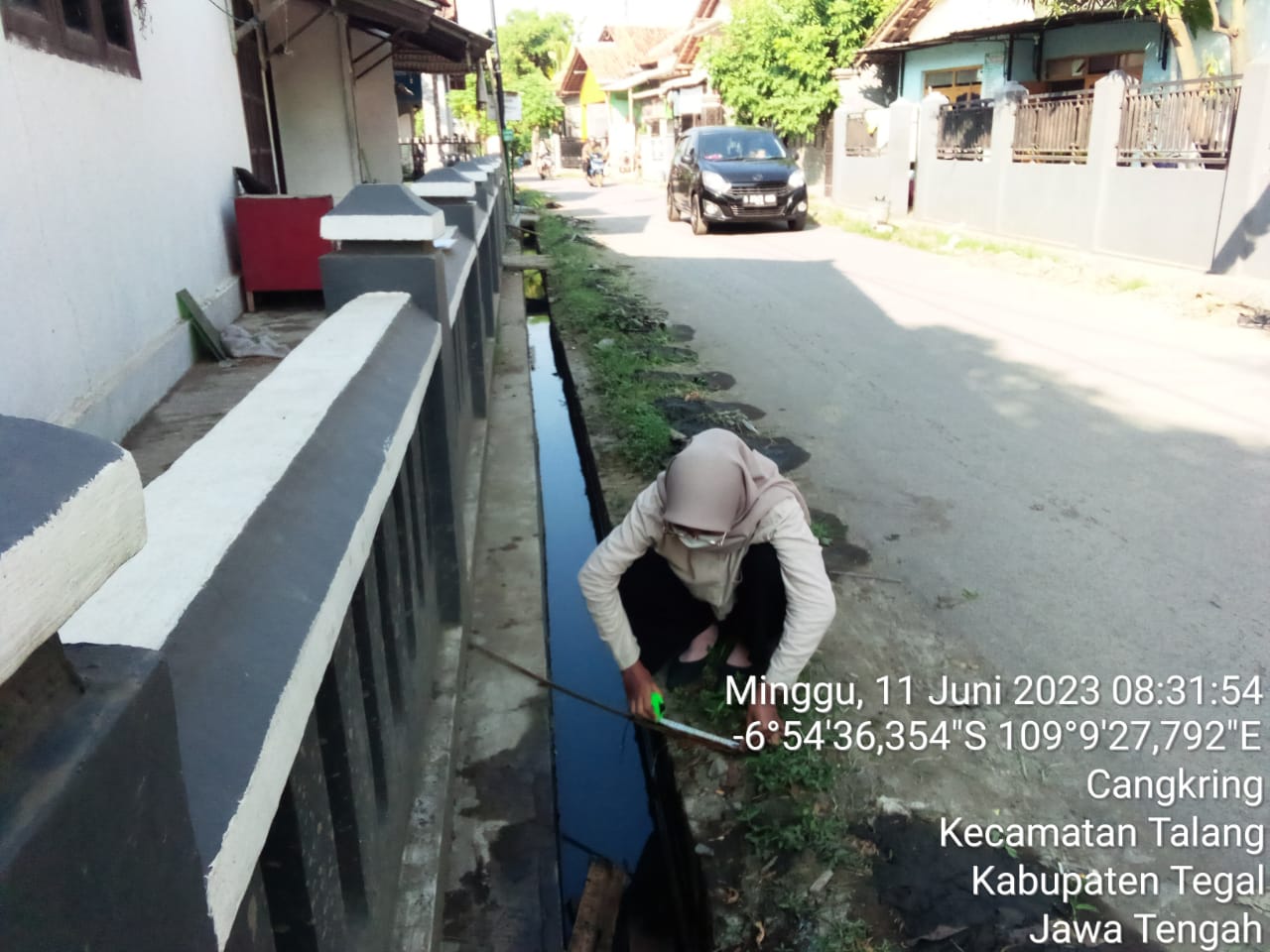 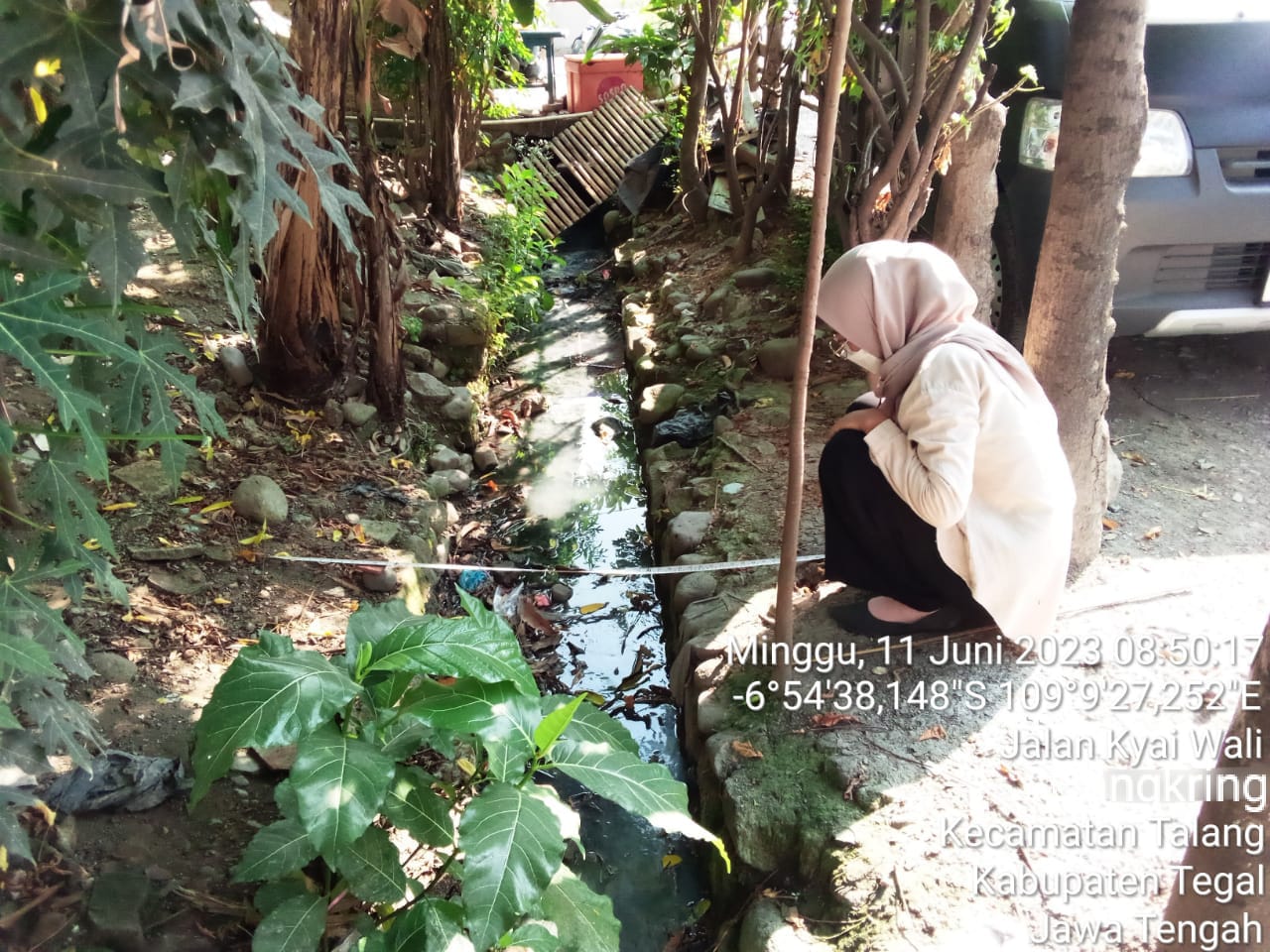 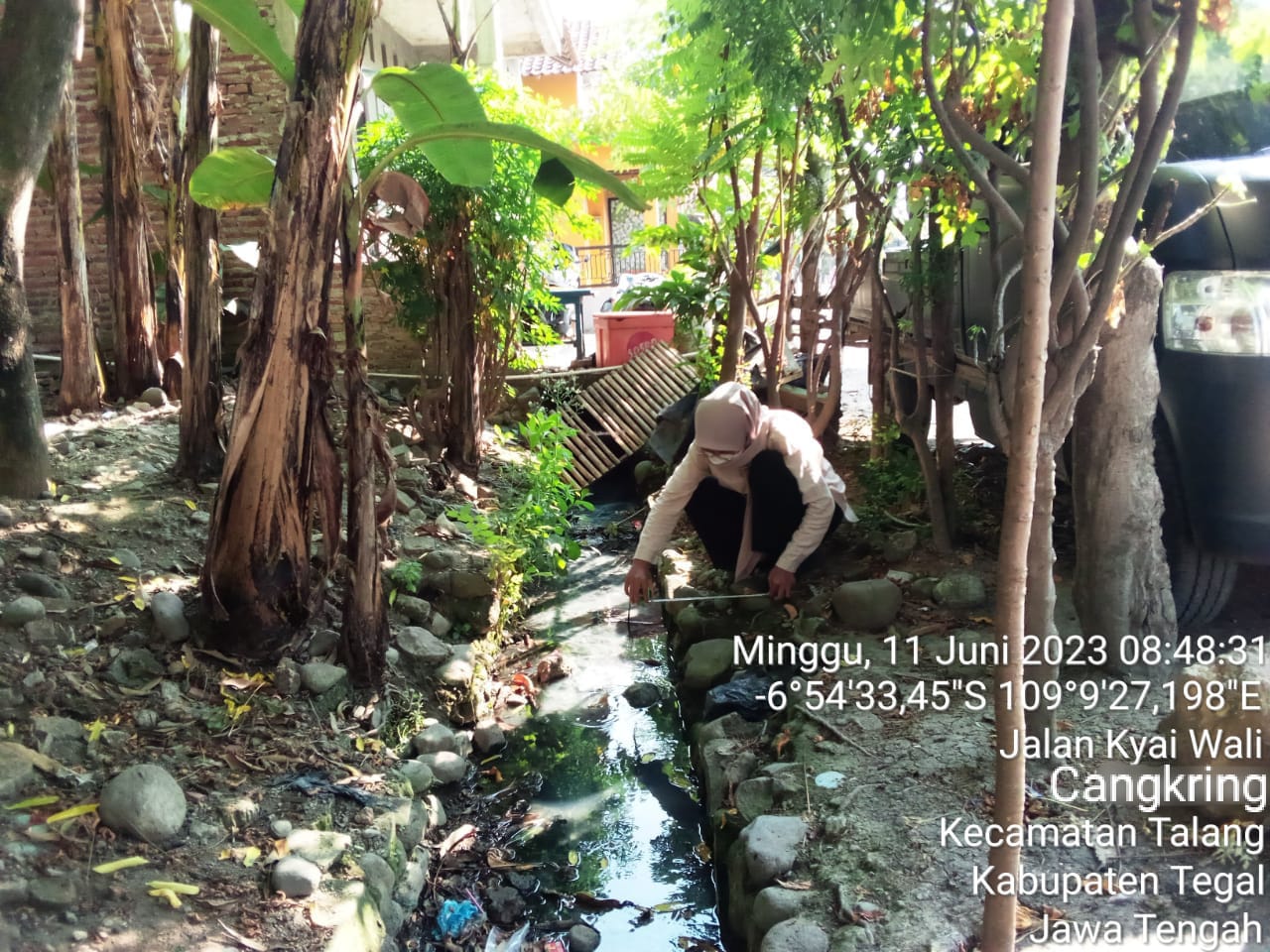 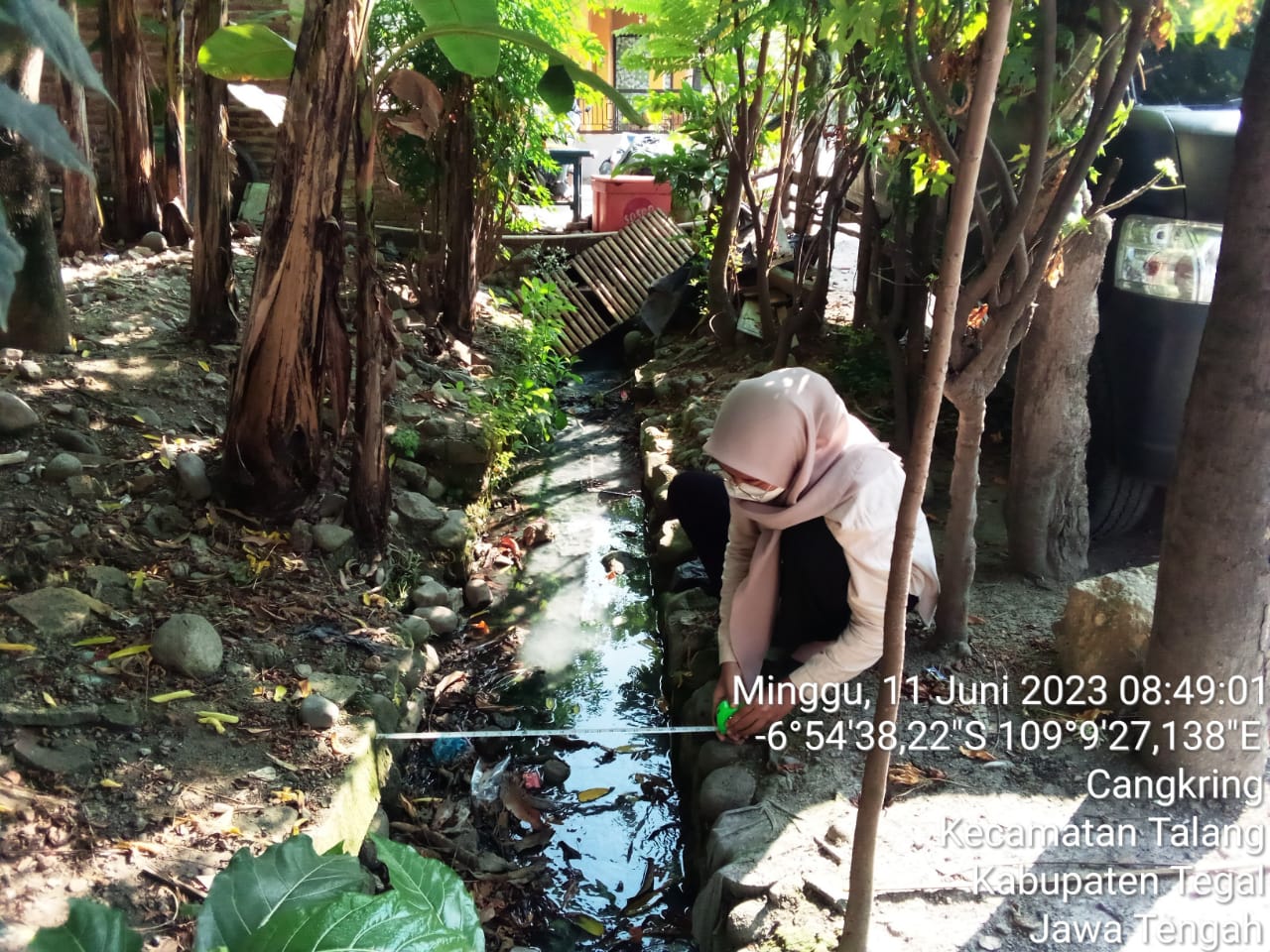 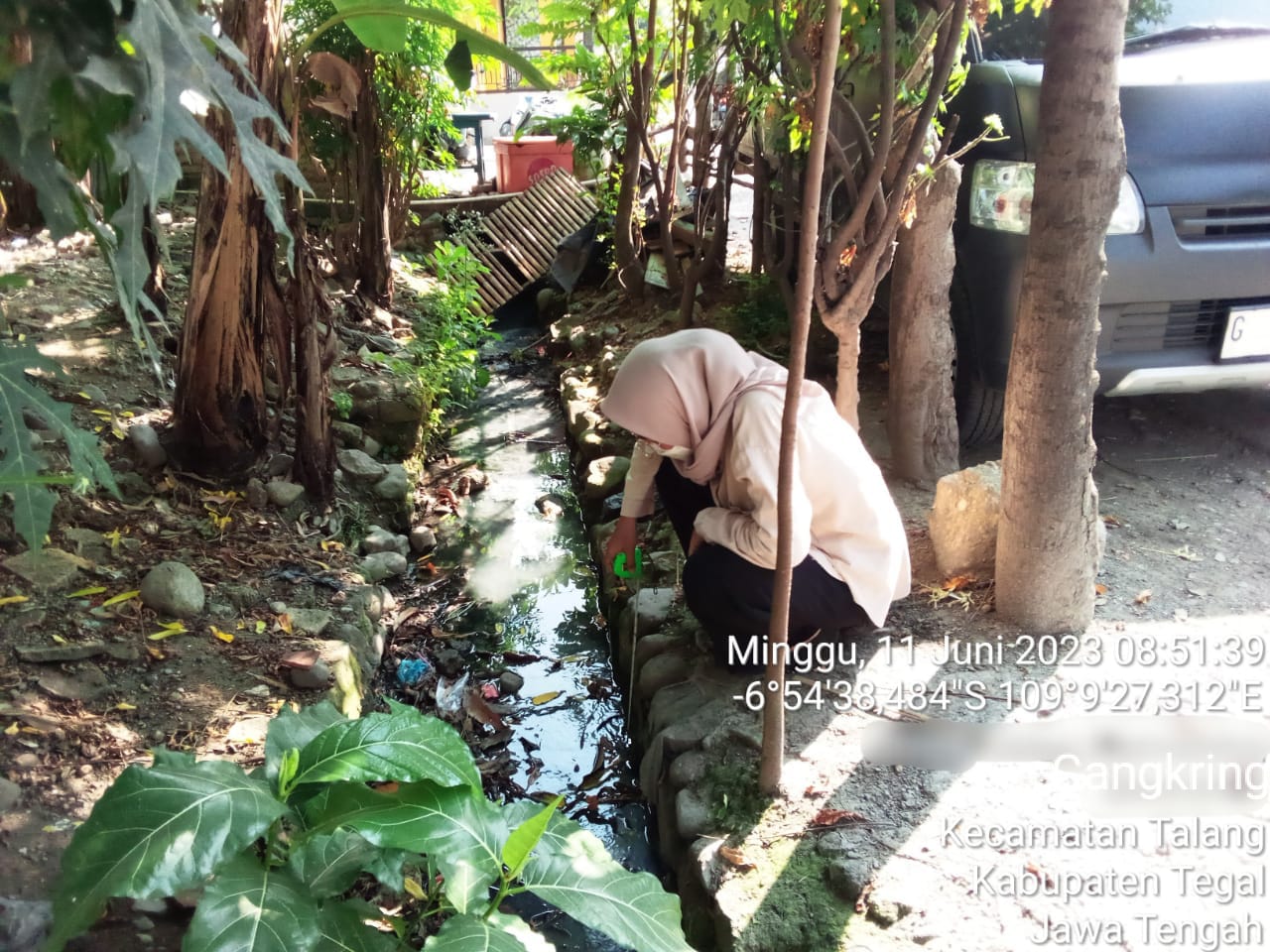 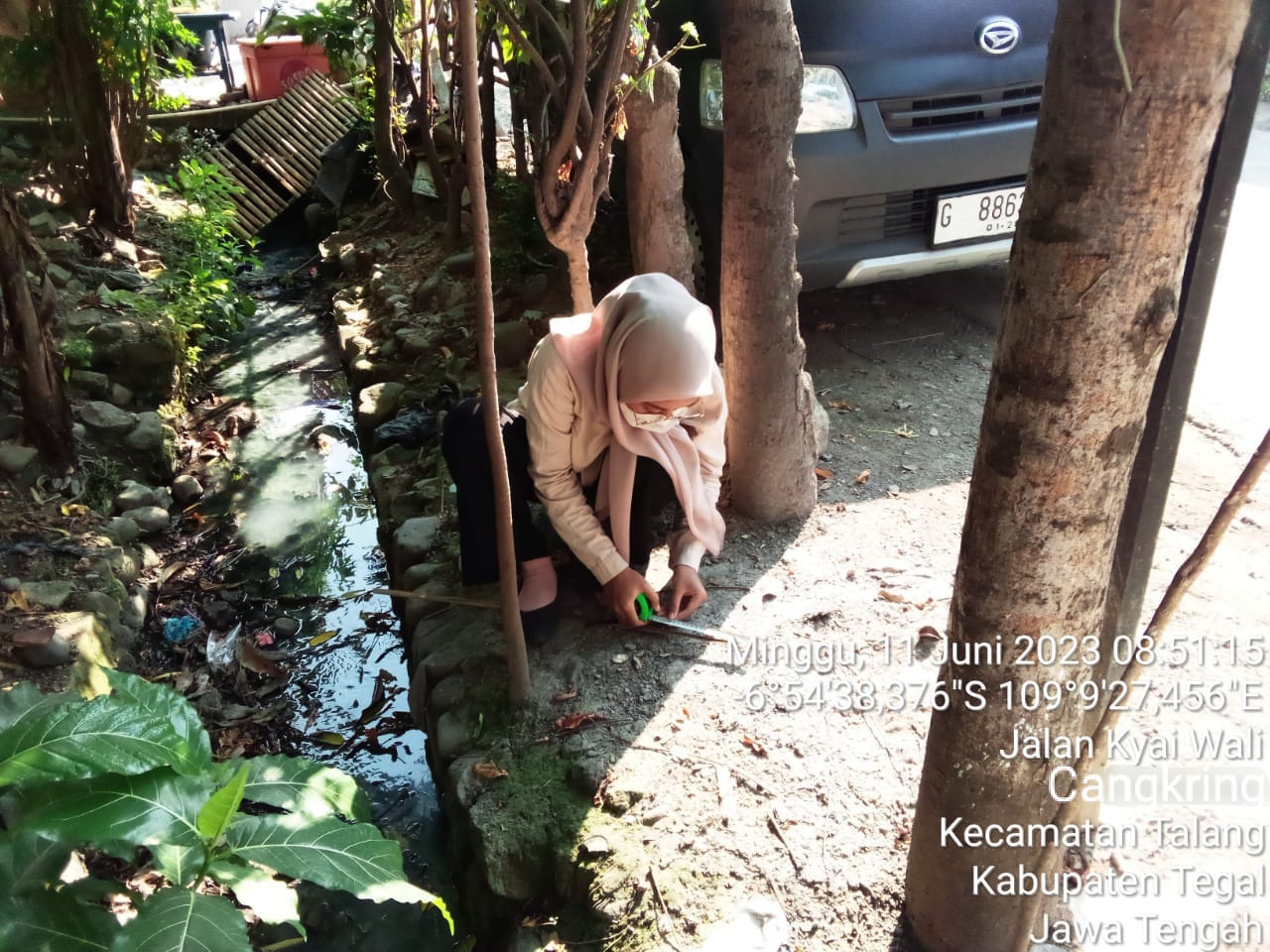 Lampiran 5. Surat Keterangan Data Curah Hujan Bulanan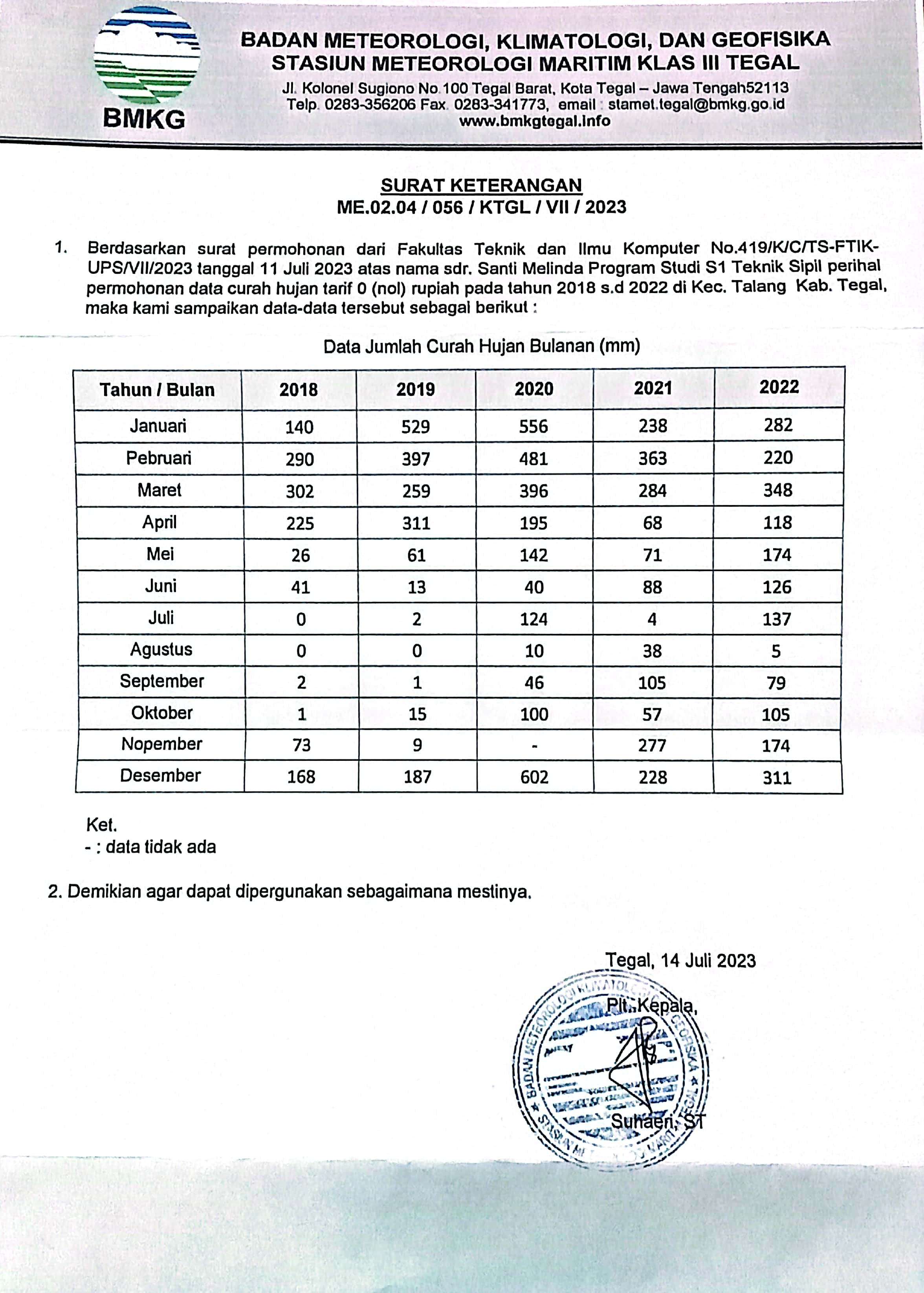 Lampiran 6. Jumlah Penduduk Berdasarkan Jenis Kelamin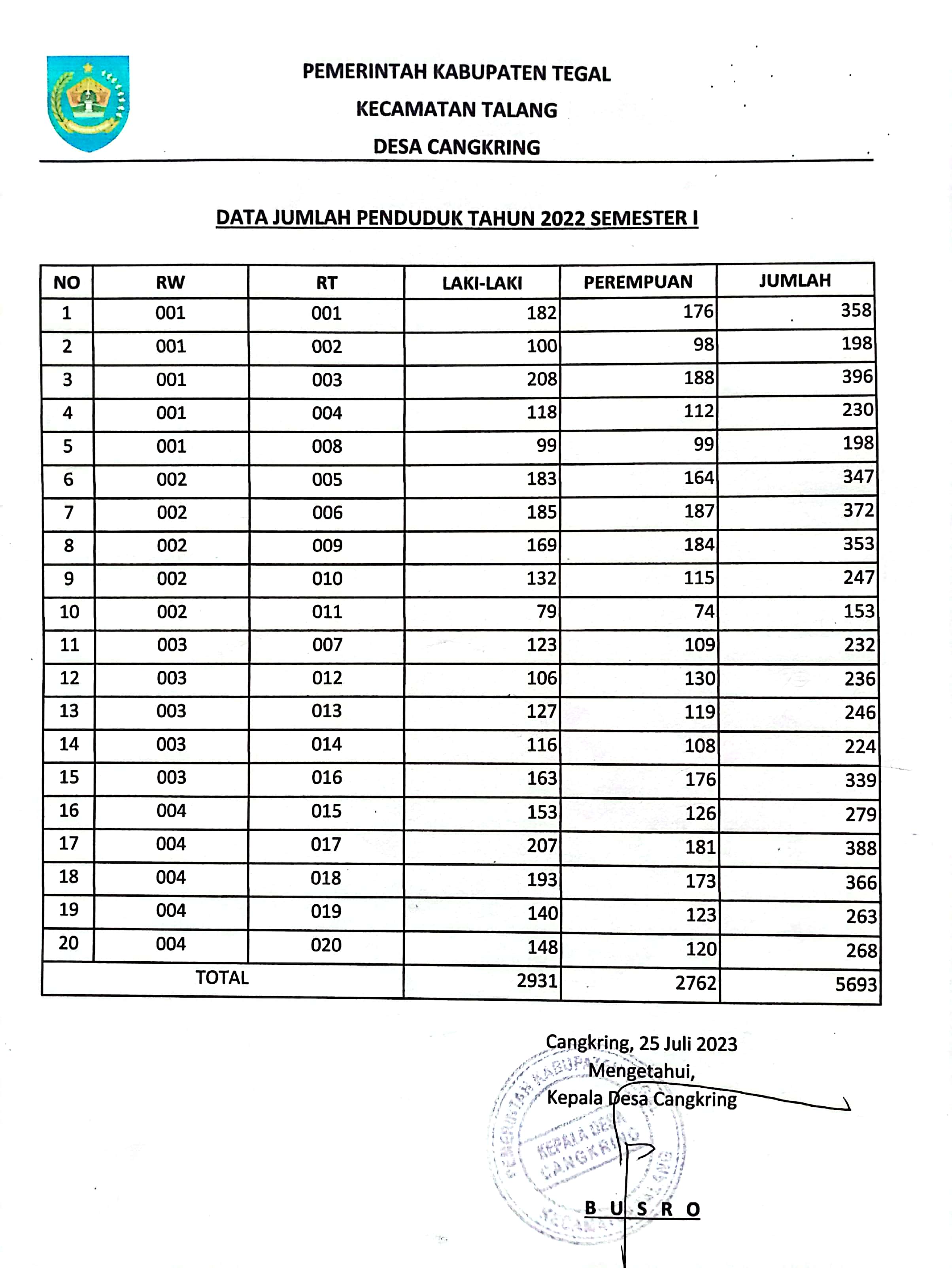 Lampiran 7. Daftar Bimbingan Skripsi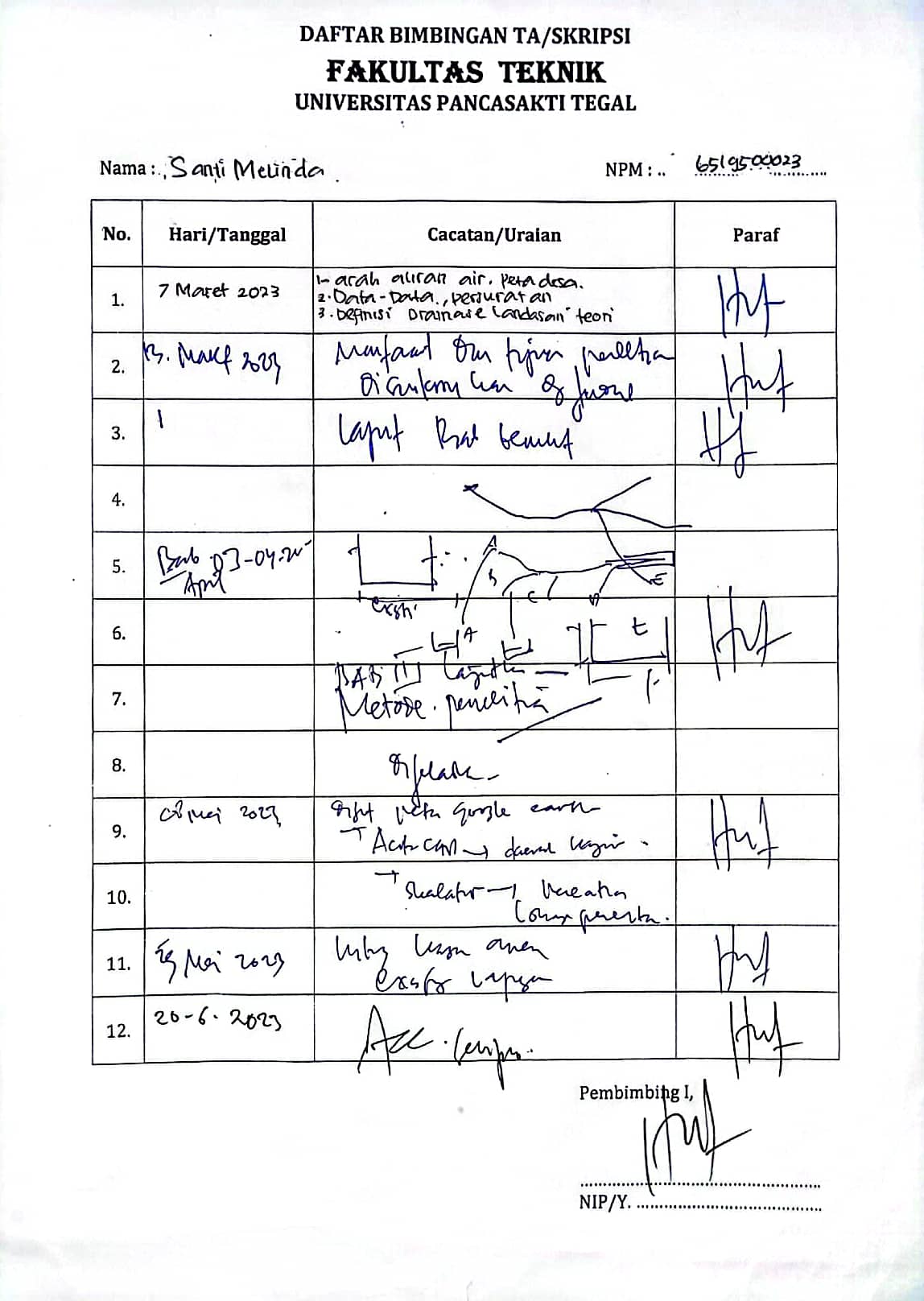 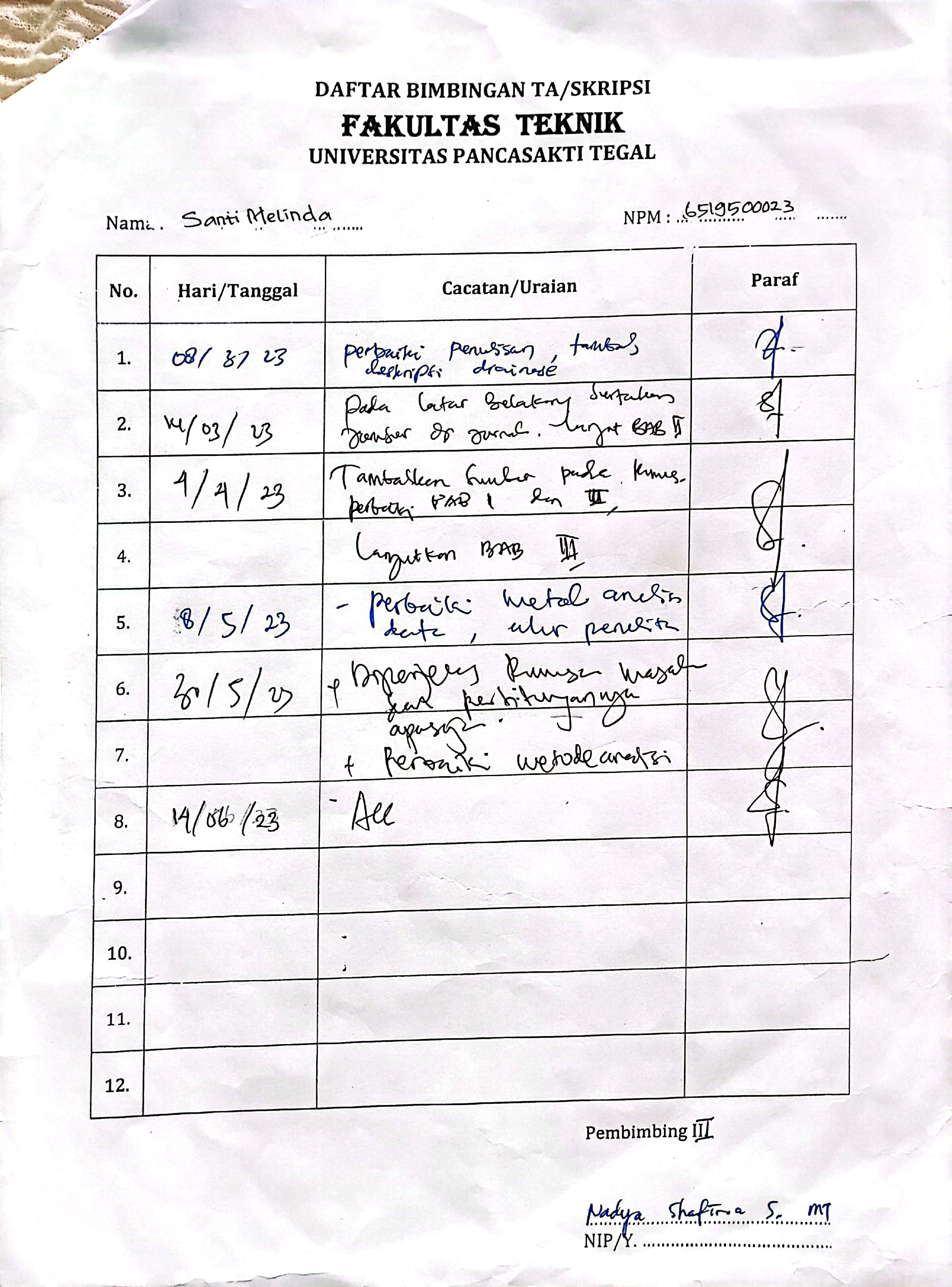 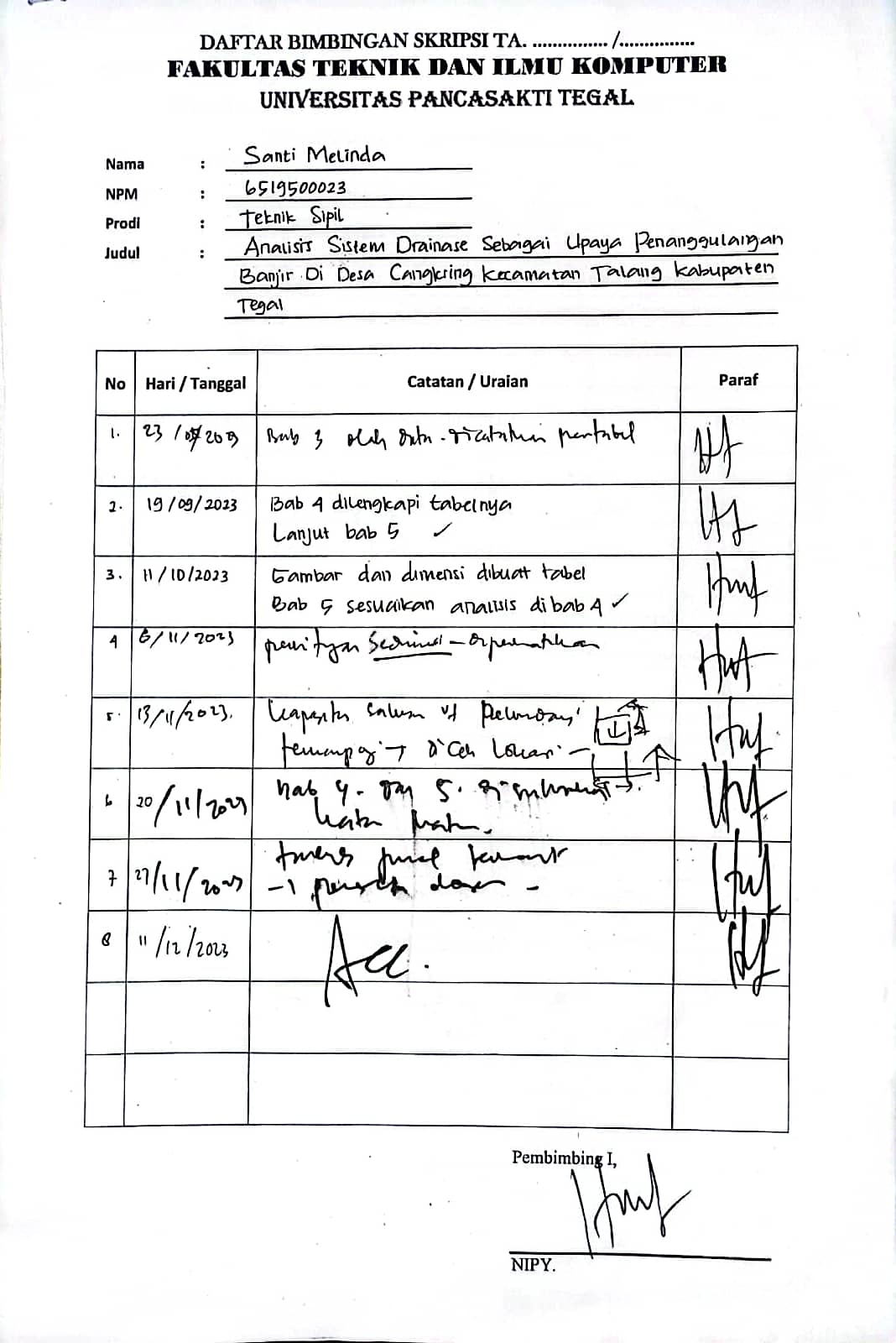 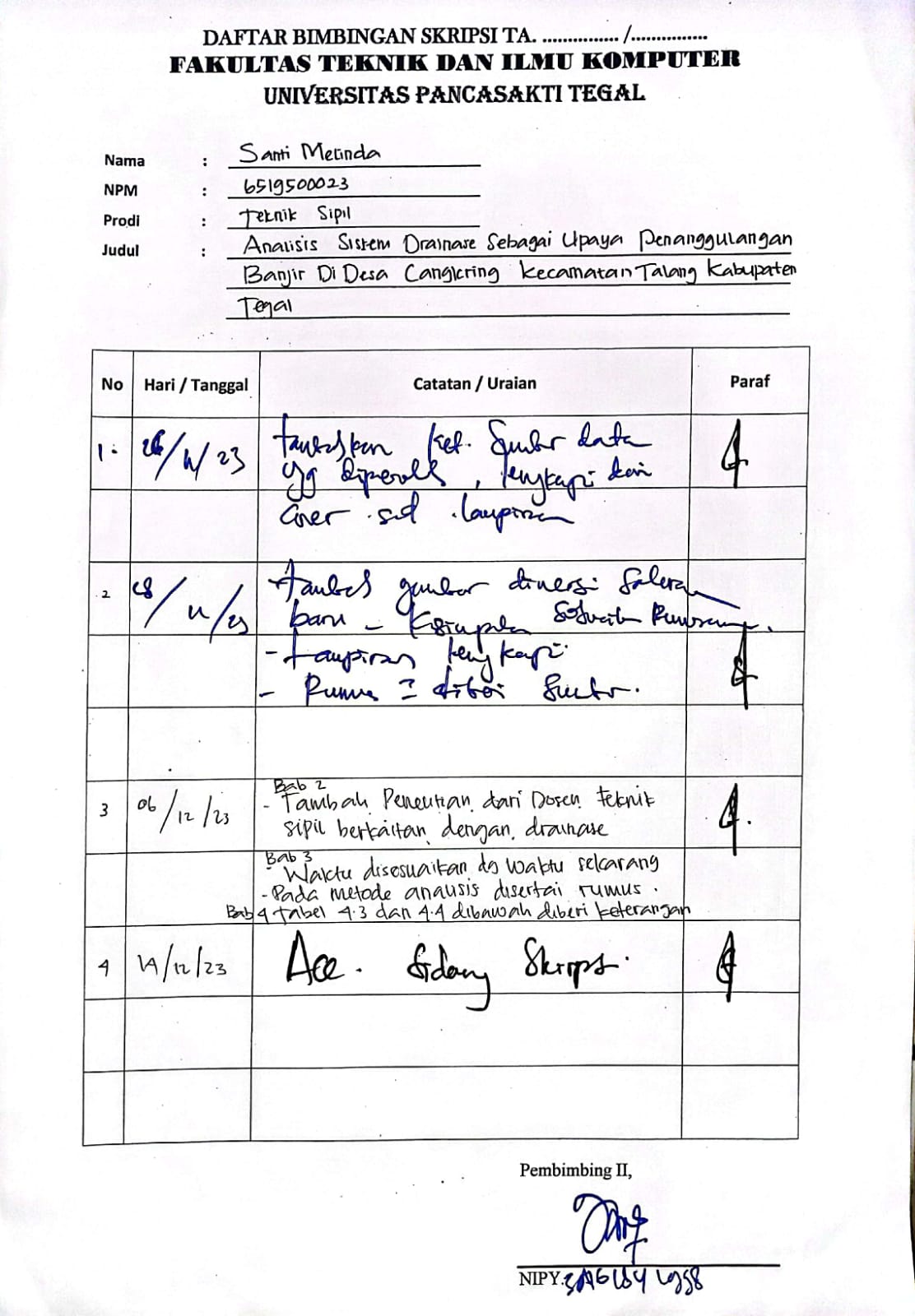 Tipe SaluranKondisiKondisiKondisiTipe SaluranBaikCukupBuruka. Saluran buatan :1. Saluran tanah, lurus beraturan0,0200,0230,0252. Saluran tanah, digali biasanya0,0280,0300,0253. Saluran batuan, tidak lurus & tidak beraturan0,0400,0450,0454. Saluran batuan, lurus beraturan0,0300,0350,0355. Saluran batuan, vegetasi pada sisinya0,0300,0350,0406. Dasar tanah, sisi batuan koral0,0300,0300,0407. Saluran berliku-liku kecepatan rendah0,0250,0280,030b. Saluran alam :1. Bersih, lurus, tetapi tanpa pasir & tanpa celah0,0280,0300,0332. Berliku, bersih, tetapi berpasir & berlubang0,0350,0400,0453. Idem 2, tidak dalam, kurang beraturan.0,0450,0500,0654. Aliran lambat, banyak tanaman & lubang dalam0,0600,0700,0805. Tumbuh tinggi & padat0,1000,1250,150c. Saluran dilapisi :1. Batu kosong tanpa adukan0,0300,0330,0352. Idem 1, dengan adukan semen0,0200,0250,0303. Lapisan beton sangat halus0,0110,0120,0134. Lapisan beton biasa dengan tulangan baja0,0140,0140,0155. Idem 4, tetapi tulangan kayu0,0160,0160,018df0,10,050,0250,0010,00512,7055433,8414595,0238866,6348977,87943924,6051705,9914657,3777599,21034010,59663536,2513897,8147289,34840411,34486712,83815647,7794409,48772911,14328713,27670414,86025959,23635711,07049812,83250215,08627216,749602610,64464112,59158714,44937516,81189418,547584712,01703714,06714016,01276418,47530720,277740813,36156615,50731317,53454620,09023521,954955914,68365716,91897819,02276821,66599423,5893511015,98717918,30703820,48317723,20925125,1881801117,27500919,67513821,92004924,72497026,7568491218,54934821,02607023,33666426,21696728,2995191319,81192922,36203224,73560527,68825029,8194711421,06414423,68479126,11894829,14123831,3193501522,30713024,99579027,48839330,57791432,8013211623,54182926,29622828,84535131,99992734,2671871724,76903527,58711230,19100933,40866435,7184661825,98942328,86929931,52637834,80530637,1564511927,20357130,14352732,85232736,19086938,5822572028,41198131,41043334,16960737,56623539,9968462129,61508932,67057335,47887638,93217341,4010652230,81328233,92443836,78071240,28936042,7956552332,00690035,17246238,07562741,63839844,1812752433,19624436,41502939,36407742,97982045,5585122534,38158737,65248440,64646944,31410546,9278902635,56317138,88513941,92317045,64168348,2898822736,74121740,11327243,19451146,96294249,6449152837,91592341,33713844,46079248,27823650,9933762939,08747042,55696845,72228649,58788452,3356183040,25602443,77297246,97924250,89218153,6719623141,42173644,98534348,23189052,19139555,0027043242,58474546,19426049,48043853,48577256,3281153343,74518047,39988450,72508054,77554057,6484453444,90315848,60236751,96599556,06090958,9639263546,05878849,80185053,20334957,34207360,2747713647,21217450,99846054,43729458,61921561,5811793748,36340852,19232055,66797359,89250062,8833353849,51258053,38354156,89552161,16208764,1814123950,65977054,57222858,12006062,42812165,4755714051,80505755,75847959,34170763,69074066,765962